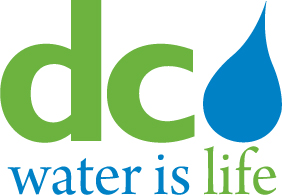 Board of DirectorsFinance and Budget Committee  Wednesday, March 4, 2015					3:00 p.m.                                                                                              MEETING MINUTES Committee Members in Attendance 				                     DC Water StaffVia (Conference – Call)                                                                       Randy Hayman, General CounselTimothy Firestine, Committee Chairperson 			                  Leonard Benson, Chief EngineerRobert Mallett, District of Columbia                                            Gail Alexander-Reeves, Director, BudgetJames Patteson, Fairfax County		                        Teresa Scott, Procurement Manager                                                                                                                     Linda Manley, Secretary to the BoardCall to OrderChairman Firestine called the meeting to order at 3:05 p.m. Action ItemMs. Teresa Scott, Procurement Manager, reviewed a fact sheet requesting a funding modification for legal services provided by Douglas & Boykin, LLC.  This contract modification totals $1M and provides additional funds needed for major construction litigation, which will affect the North East Boundary Sewer location at 1744 D Street, NE.  Douglas & Boykin will also continue to provide other general litigation services, as required through fiscal years 2015 and 2016.  Randy Hayman, General Counsel provided further explanation of the type of services Douglas & Boykin provides for the Authority. Hearing no questions, the Committee recommended the Douglas & Boykin fact sheet for board action. Follow-up ItemsThere are no follow-up items.AdjournmentHearing no further business Chairman Firestine adjourned the meeting at 3:10 p.m.